
Herrar Div. 1 Säsongen 2013/2014Detta år kommer vi att ha ett tips som ger er möjlighet att tippa på våra matcher under seriespelet säsongen 2013/2014. Ni väljer om ni vill tippa 1, X eller 2 under ordinarie speltid. Skulle det vara flera som har lika många rätt gäller utslagsfrågor. Vinnaren tar hem halva summan vi fått in på försäljningen av tips, resterande halva går till lagkassan.Pris: 50:-1: Hur många mål gör Trosa Edanö IBK under säsongen 2013/2014? 					2: Vem vinner TEIBK’s interna skytteliga:									Tipparens namn (Textas):                                                                                           				Mobilnr:                                                                                                            	 				Vinnaren publiceras på Hemsidan efter seriens slut. (mitten av Mars 2014)Omgång            Match mellan      1      X      21.Salems IF – Trosa Edanö IBK2.Trosa Edanö IBK – Nacka W. IBK3.Onyx IBK - Trosa Edanö IBK 4.Trosa Edanö IBK – Farsta IBK5.Mjölby IBK - Trosa Edanö IBK6.Trosa Edanö IBK – Strängnäs IBK7.FBI Tullinge - Trosa Edanö IBK8.Nykvarns IF - Trosa Edanö IBK9.Trosa Edanö IBK – Värmdö IF10.Trosa Edanö IBK – Linköping IBK U11.Finspång IBK - Trosa Edanö IBK12.Trosa Edanö IBK – Salems IF13.Nacka W. IBK - Trosa Edanö IBK14.Trosa Edanö IBK – Onyx IBK15.Farsta IBK - Trosa Edanö IBK16.Trosa Edanö IBK – Mjölby IBK17.Strängnäs IBK - Trosa Edanö IBK18.Trosa Edanö IBK – FBI Tullinge19.Trosa Edanö IBK – Nykvarns IF20.Värmdö IF - Trosa Edanö IBK21.Linköping IBK U - Trosa Edanö IBK22.Trosa Edanö IBK – Finspång IBK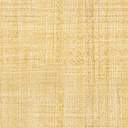 